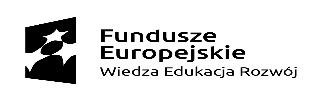 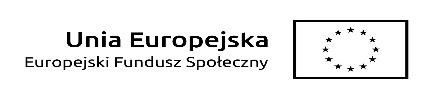 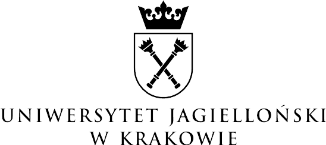 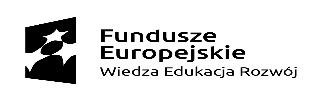 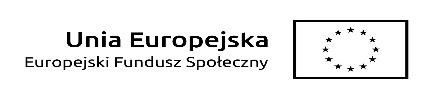 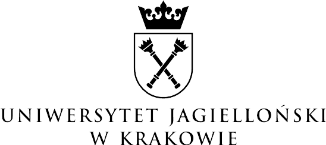 Załącznik nr 3 do Regulaminu rekrutacji i udziału w Zadaniu 7  
Oświadczenie o przystąpieniu do Formy wsparcia  w projekcie „ZintegrUJ – Kompleksowy Program Rozwoju Uniwersytetu Jagiellońskiego”, nr umowy  o dofinansowanie POWR.03.05.00-00-Z309/17-00. Ja, niżej podpisany/a oświadczam, że przystępuję do uczestnictwa w Formie wsparcia w ramach Zadania 7 realizowanego w ramach Projektu i zobowiązuję się do:  wypełniania wszystkich dokumentów związanych z realizowaną Formą wsparcia, 
w szczególności list obecności, testów kompetencji,  brania udziału w badaniach ewaluacyjnych/ankiet/testów w trakcie udziału w Projekcie; 
wykorzystania kompetencji nabytych w wyniku udzielonej Formy wsparcia w pracy na UJ poprzez udział w usprawnieniu realizacji procedur, wykorzystaniu nowych technologii informatycznych, skutecznym zarządzaniu informacją i komunikowanie wewnątrz uczelni
i z jej otoczeniem.Jednocześnie oświadczam, że dane zawarte w Formularzu rekrutacyjnym nie uległy zmianie.                   .............................................   	 	 	.............................................    	         (miejscowość, data)  	 	 	 	        (podpis Uczestnika)           Biuro Projektu ZintegrUJ ul. Straszewskiego 25/2, 31-113 Kraków, tel: 12 663 39-35, e-mail: zintegruj@uj.edu.pl, www.zintegruj.uj.edu.pl Strona 1 z 1 